Religia kl. 0    30.03.2020Temat: Jezus pomaga chorym.Życie i zdrowie są wspaniałym darem dobrego Jezusa. Dzięki niemu możemy chodzić, biegać, bawić się. Niestety, czasami zdarza się, że jesteśmy chorzy. Posłuchajmy, jak Marek znosił grypę.Chory Marek Wczoraj czułem się bardzo źle. Bolało mnie gardło, męczył mnie kaszel i katar. Mama położyła rękę na moim czole i powiedziała: – Musimy iść do lekarza, jesteś chory i masz wysoką gorączkę. Pan doktor zbadał mnie, zajrzał mi w gardło i przepisał lekarstwa. Po powrocie od lekarza mama położyła mnie do łóżka. Ewelina zrobiła mi gorącą herbatę i naszykowała kilka książek z obrazkami. Niestety, nie miałem humoru do zabawy, nawet z psem Psotkiem, który leżał smutny obok łóżka. Wiedziałem, że zaraz przyjdzie mama z lekarstwami, których tak nie lubię. – Musisz być dzielny – powiedziała Ewelina i przeczytała mi opowiadanie o tym, jak dobry Jezus pomagał chorym ludziom. Postanowiłem nie marudzić podczas przyjmowania lekarstw. Wieczorem wypiłem odważnie gorzki syrop i połknąłem kilka tabletek. Dzięki temu, że tak dzielnie znosiłem chorobę, szybko wyzdrowiałem i znów mogłem się wesoło bawić z Psotkiem. 2. Rozmowa na temat opowiadania – Dokąd poszedł Marek z mamą, gdy był chory? – Co przepisał chłopcu pan doktor? – Co postanowił Marek? Gdy Marek był chory, wszyscy się nim opiekowali. Mama zaprowadziła go do lekarza i kupiła lekarstwa. – Co dobrego dla Marka zrobiła siostra Ewelina? Jest ktoś, kto może zaradzić wszystkim chorobom – to dobry Jezus. Dziś dowiemy się, jak dobry Jezus pomagał chorym, którzy żyli w Jego kraju. Gdy Jezus chodził po ziemi, zawsze troszczył się o innych. Gdy widział chorą osobę, pomagał jej. Nawet jeśli choremu nie mógł pomóc żaden lekarz, Jezus mógł przywrócić mu zdrowie, ponieważ jest Bogiem. Takie działanie Jezusa nazywamy uzdrawianiem. Czytanie Pisma Świętego Dobry Jezus uzdrowił wiele osób. Posłuchajmy fragmentu Pisma Świętego mówiącego o tym. K. może wybrać jedną lub obydwie propozycje. (Mk 10,46-52) Jezus i niewidomy. Gdy Jezus „(…) wraz z uczniami i sporym tłumem wychodził z Jerycha, niewidomy żebrak, Bartymeusz, syn Tymeusza, siedział przy drodze. Ten słysząc, że to jest Jezus z Nazaretu, zaczął wołać: «Jezusie, Synu Dawida, ulituj się nade mną!» Wielu nastawało na niego, żeby umilkł. Lecz on jeszcze głośniej wołał: «Synu Dawida, ulituj się nade mną!» Jezus przystanął i rzekł: «Zawołajcie go!» I przywołali niewidomego, mówiąc mu: «Bądź dobrej myśli, wstań, woła cię». On zrzucił z siebie płaszcz, zerwał się i przyszedł do Jezusa. A Jezus przemówił do niego: «Co chcesz, abym ci uczynił?» Powiedział Mu niewidomy: «(…) żebym przejrzał». Jezus mu rzekł: «Idź, twoja wiara cię uzdrowiła». Natychmiast przejrzał i szedł za Nim drogą”. – W jaki sposób Jezus pomagał ludziom chorym? – Na jakie choroby cierpieli ludzie, których Jezus uzdrowił? – Dlaczego Jezus pomagał chorym? Jak usłyszeliśmy, Jezus czynił wiele dobra. Odnosił się z wielką miłością do chorych i cierpiących, nigdy nie przechodził obojętnie wobec nich. Pragnął ulżyć im w cierpieniach, pomóc w chorobie. Wszyscy chorzy, którzy przychodzili do Niego i wierzyli, że On może ich uzdrowić, odchodzili zdrowi. Nauka piosenki „Ty jesteś Bogiem”  uczymy dzieci piosenki: Ty jesteś Bogiem, uzdrawiasz mnie,  Ty jesteś mym lekarzem,  Niech Twoje słowo uleczy rany me Ty jesteś mym lekarzem  ZAKOŃCZENIEZagadka KIEDYŚ CHORY BYŁEM I NIC NIE MÓWIŁEM. POTEM GO SPOTKAŁEM ZDROWIE OTRZYMAŁEM. Kogo spotkał chory człowiek? (JEZUSA)  GDY CHORUJĘ CIĘŻKO W ŁÓŻKU SIĘ POŁOŻĘ. ON SWOJĄ MIŁOŚCIĄ W CHOROBIE POMOŻE. Kto pomoże nam w chorobie? (JEZUS)Obejrzyj na you tube: Katecheza dla klasy 1 – Rzymskokatolicka Parafia https://dobrypasterz-istebna.pl › klasa1Pokolorujcie obrazek .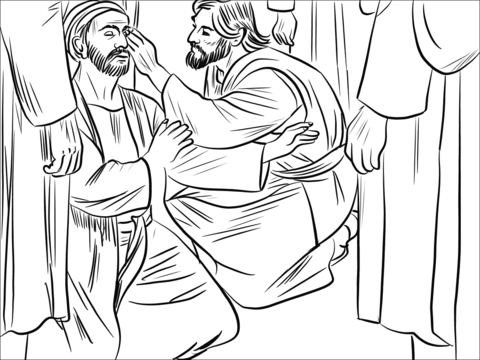 